PENGARUH PENGGUNAAN SMARTPHONE TERHADAPMOTIVASI BELAJAR SISWA DALAM PEMBELAJARAN EKONOMI DI MASA PANDEMI COVID-19 PADA KELAS X IPS SMA SWASTA  ISTIQLAL  DELITUA T. A 2020-2021SKRIPSIOlehPUTRI CAHAYATINPM 171324021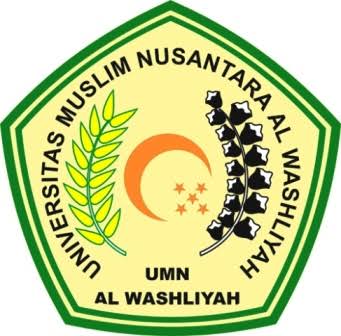 PROGRAM STUDI PENDIDIKAN EKONOMIFAKULTAS KEGURUAN DAN ILMU PENDIDIKANUNIVERSITAS MUSLIM NUSANTARA AL WASLIYAHMEDAN2021PENGARUH PENGGUNAAN SMARTPHONE TERHADAP MOTIVASI BELAJAR SISWA DALAM PEMBELAJARAN EKONOMI DI MASA PANDEMI COVID-19 PADA KELAS X IPS SMA SWASTA  ISTIQLAL  DELITUA T. A 2020-2021Skripsi ini Diajukan Sebagai Syarat Memperoleh Gelar Sarjana Pendidikan Pada Program Studi Pendidikan EkonomiOlehPUTRI CAHAYATINPM 171324021PROGRAM STUDI PENDIDIKAN EKONOMIFAKULTAS KEGURUAN DAN ILMU PENDIDIKANUNIVERSITAS MUSLIM NUSANTARA AL WASLIYAHMEDAN2021